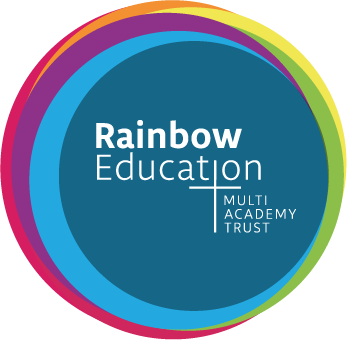 Role Details:Position: Learning Support Assistant Salary: Grade 2 SCP 3-5Hours: Term Time Only / Mon-Fri / 35 hours (8.15am-3.45pm)Location: St Gabriel’s CE Primary School (KS1/2)We are currently recruiting a Learning Support Assistant. Fixed term contract (12 months) in the first instanceClosing Date and Shortlisting:  Friday 30th September 12pmInterviews: Wk. beg 3rd OctoberKEY TASKS AND RESPONSIBILITIES:Support the class teacher in delivering a broad and balanced curriculum Build strong relationships with the children you are working withUnder the guidance of the teacher/SENCO, carry out activities/tasks to support the children’s developmentWhen required, deliver intervention programmes such as RWI, Fresh Start and Number StacksAttend any relevant CPD sessionsCarry out an general administrative duties such as taking the register/photocopyingSupervise children in KS1 at play times and lunchtimes Consistently and effectively implementing agreed behaviour management strategiesHelping to make appropriate resources EXPERIENCE ESSENTIAL:Post experience of working with children in a school settingRainbow Education Multi-Academy Trust is committed to safeguarding children and promoting children's welfare. This post is subject to all the relevant pre-employment checks set out in 'Keeping Children Safe in Education’, including an enhanced DBS certificate with a barred - list check.Visits to the school welcomed and can be arranged via the school office:   stgabrielsoffice@remat.org.uk       0151 477 8250  